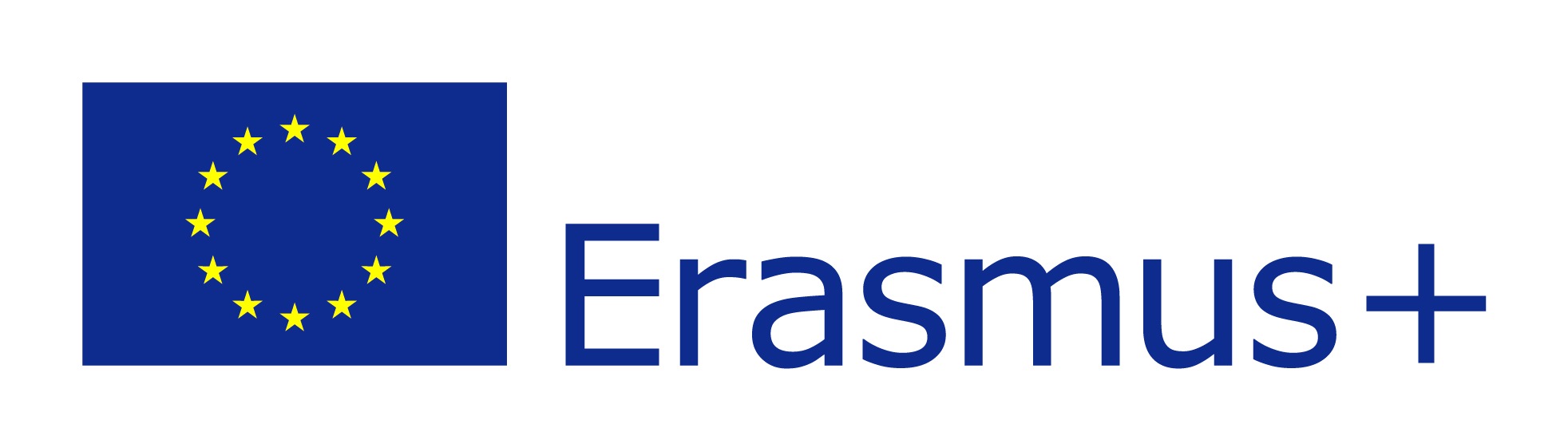 
Imię i nazwisko:.......................................................................PESEL……………………………… Kierunek/Wydział .........................................................................................................................Dane kontaktowe: nr tel.:............................nr fax:............................nr tel. kom................................e-mail:.................................................................................................................................................ZGŁOSZENIE NA WYJAZD SZKOLENIOWY W RAMACH PROGRAMU ERASMUS+ do:Data :...............................................				  .............................................................(podpis wykładowcy)________________________________________________________________________________________ Zakwalifikowano na wyjazd szkoleniowy w roku akademickim 2014/2015Data: ...............................................				...............................................................	(podpis Koordynatora    	ds. Programu Erasmus)       Uczelnia zagraniczna 1..........................................................2.........................................................Kraj, miasto...................................................................Planowany termin realizacji wyjazdu...................................................................Proponowana/uzgodniona tematyka szkolenia w uczelni zagranicznej:..............................................................................................................................................................................................................................................................................................................................................................................................................................................................................................................................................................................................................................................................................................................................................................................................................................................................Zakwalifikowany na wyjazd w ramach STT  do / nazwa uczelni/ instytucji zagranicznej.........................................................................................................................Kraj, miasto......................................................................